Anexos. Se envían fotografías.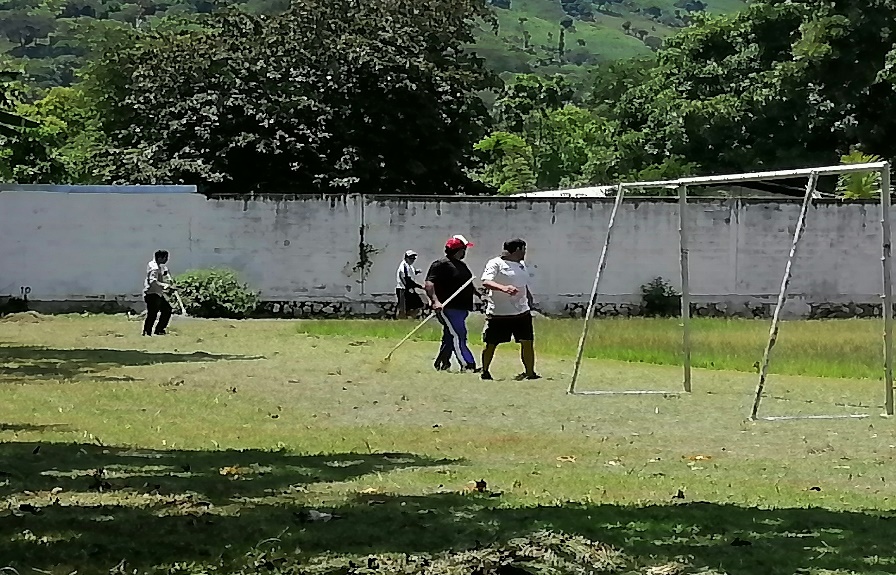 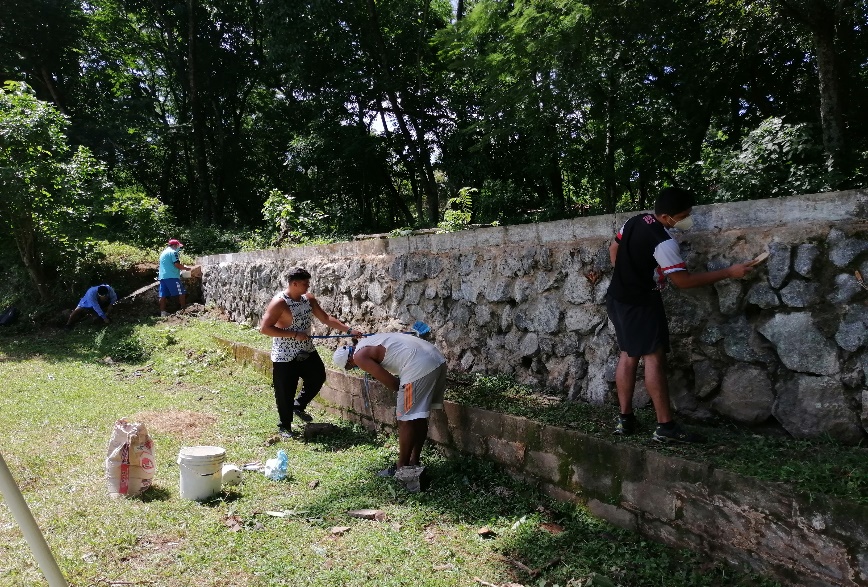 N°TIPO DE MECANISMOOBJETIVO DEL MECANISMOREQUISITOS PARA PARTICIPARACCIONES A TOMAR / TOMADAS1MANTENIMIENTO CANCHA VILANOVALIMPIEZA Y ORNATOAGOSTOCORTA DE GRAMA, PINTADO DE MUROS Y PINTADO DE LINEAS REGLAMENTARIAS